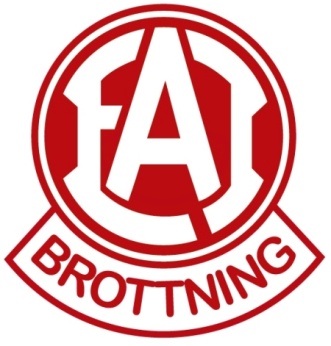 Nu är det dax att betala medlemsavgiften för 2016 Medlemsavgifter100:-     Stödjande medlem200:-     Styrelse/U-kom/ledare/tränare600:-     Ungdom upp till 17 år500:-     Guldmedlem1000:-   Junior/Senior1500:-   Familjemedlem (Skrivna på samma adress)Glöm inte märka inbetalningen med Namn och personnummer samt skriva Medlem 2016. Vårt bankgiro är 434-8108.  Ditt medlemskort kommer att finnas i vår medlemslåda i klubblokalen.
Din inbetalning ska vara gjord senast den 31/1-2016!Välkommen som medlem 2016 i EAI Brottning	INBETALNING/GIRERING AVI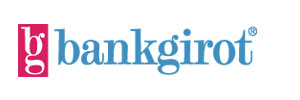 	INBETALNING/GIRERING AVI	INBETALNING/GIRERING AVI	INBETALNING/GIRERING AVIMedlem i EAI Brottning år 2016Medlem i EAI Brottning år 2016Medlem i EAI Brottning år 2016Medlem i EAI Brottning år 2016Betalningsavsändare (namn och postadress)Betalningsavsändare (namn och postadress)Betalningsavsändare (namn och postadress)Betalningsmottagare (endast namn)Förnamn EfternamnAdressP-nr OrtFörnamn EfternamnAdressP-nr OrtFörnamn EfternamnAdressP-nr OrtEAI BrottningBelopp kronoröreTill bankgironummer (fiylls alltid)00434-8108